Конспект пластилинография         «Чудо дерево»                                             Леонтьева М.Н. воспитатель                             МБДОУ № 31 «Колокольчик», пгт. ПодгорныйЦель: Реализация самостоятельной творческой деятельности детей  Задачи:                                                                                                                        Обучающие: Продолжать обучать детей работать в технике пластилинографии – выполнять лепную полу объёмную картину на горизонтальной поверхности. Учить самостоятельно создавать художественные образыРазвивающие: Развивать любознательность, эстетические чувства, эмоции, переживания.Воспитательные: воспитывать аккуратность и терпение, патриотизм к своей Родине.Планируемый результат: Умеет использовать способы изображения – пластилинографией. Может анализировать свойства используемых в работематериалов и применять их в своей работе.Образовательная средаППС: чтение произведений К.И.Чуковского, рассматривание иллюстраций в книгах К.И. Чуковского, рассматривание деревьев на прогулке и в иллюстрациях, готовая композиция для показа, основа – плотный картон с нарисованным деревом , можно использовать и бросовый материал , одноразовые тарелки, набор пластилина , стека , салфетка для рук.Характер взаимодействия: «Взрослый - ребёнок» - внеситуативно - познавательное. «Ребёнок - ребёнок» - эмоционально - практическое.                                                              Форма организации: Индивидуальный. Руководство деятельностью:I этап: (Мотивационный)   просмотр презентации « Какие бывают деревья». Воспитатель: показывает детям иллюстрацию чудо-дерева.Как у наших у воротЧудо-дерево растет.Чудо, чудо, чудо, чудоРасчудесное!Ни листочки на нем,Ни цветочки на нем,А чулки и башмакиСловно яблоки!(К.И.Чуковский)Что растет на чудо- дереве? (ответы детей)Давайте поиграем «Найди свою пару обуви». У детей в руках карточки с изображением обуви. Дети под музыку бегают в разных направлениях, как музыка замолчит, ищут свою пару обуви.Давайте назовем свою пару. Дети называют: пара сапог, пара ботинок, пара кроссовок и т.д.Игра «Скажи ласково»Ты, дружочек, не зевай,Да словечко приласкай!Дети :называют: сапог- сапожок, валенок – валеночек, ботинок – ботиночек и т.д.Воспитатель: А теперь давайте украсим наше чудо-дерево чулками да башмаками.Пальчиковая гимнастика.(загибают пальцы по одному, начиная с большого)Как у нашей кошки на ногах сапожки,Как у нашей свинки, на ногах ботинки,А у пса на лапках – голубые тапки,А козленок маленький обувает валенки,А сынок наш Вовочка – новые кроссовочки.Вот так, вот так!  (сжимают пальцы в кулак)II этап: (Основной (практический))1. Для начала мы должны протереть руки влажной салфеткой, это для того чтобы пластилин не прилипал к рукам.2. Теперь берем пластилин коричневого или серого цвета и отщипываем кусочек.3. катаем пальчиками жгутики и выкладываем друг за другом ствол дерева4. Далее берем зеленый пластилин раскатываем небольшой жгутик и скручиваем его в каралик5 Выкладываем каралики друг за другом пока не получиться дерево6. Затем кто желает может сделать на дереве плоды . Фантазируйте.Дети самостоятельно выполняют работу за столами. При необходимости воспитатель помогает детям.Посмотрите какие у всех разные получились деревья.III этап: (Результативный)                                                                                         Воспитатель: Ребята, вам понравилось делать картины ? Что нового вы узнали?  А чему научились? Какие чувства вы испытывали делая « Чудо дерево»?  (Ответы детей)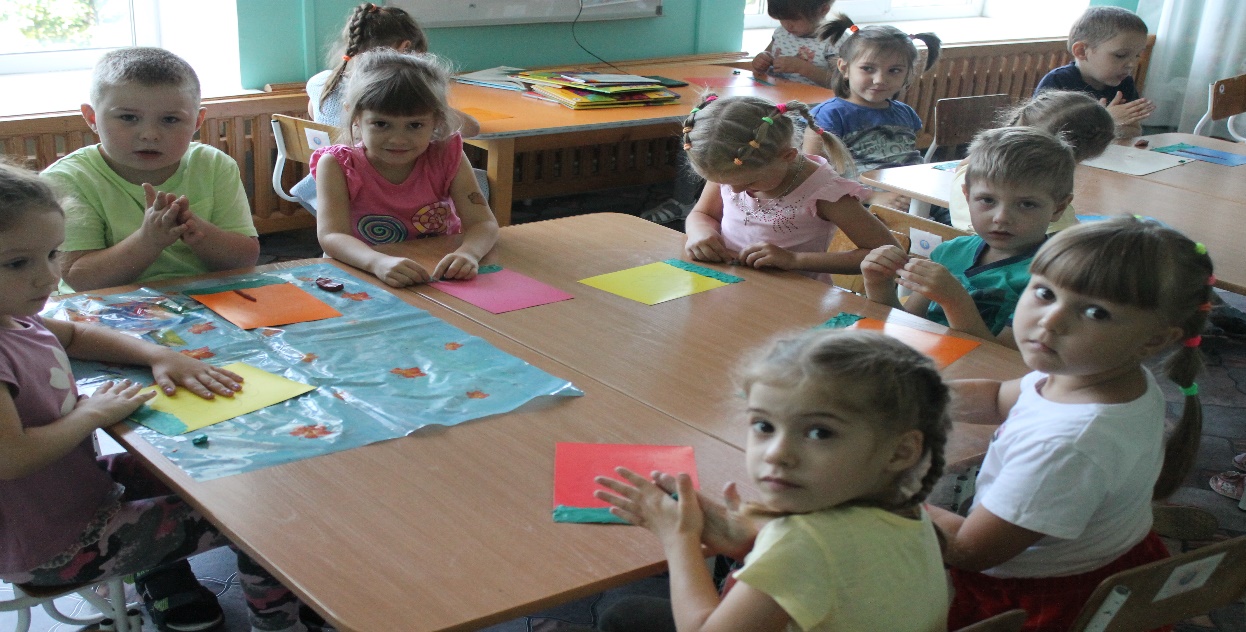 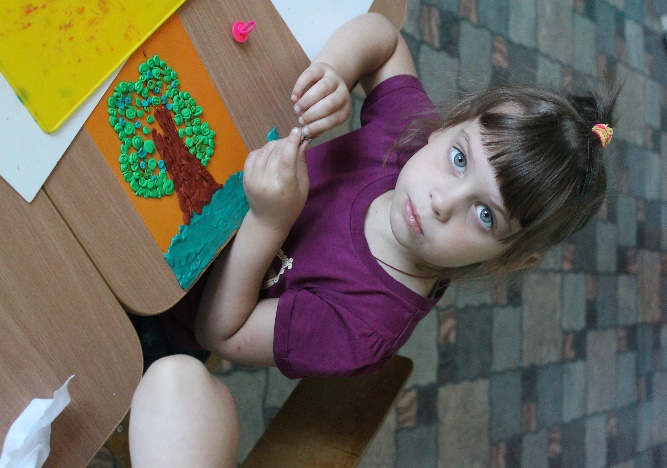 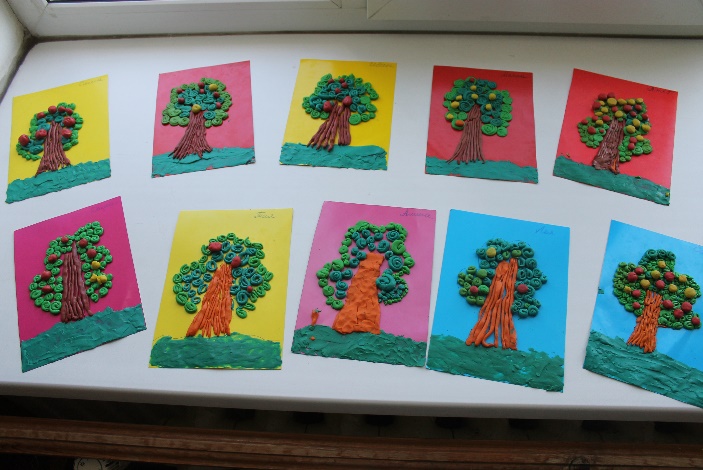 